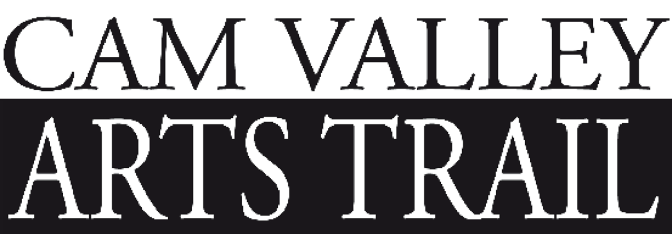   Cam Valley Arts Trail Group Membership Form1st April 2018 - 31st March 2019Name (Mr/Mrs/Miss/Ms)…………………………………………………………………………………………Contact details:Address          …………………………………………………………………………………………………………………………………………………………………………………………………………………………………………………………………………………………………………………………………………………………………………………Telephone …………………………………..   Mobile no…………………………………………………………Email……………………………………………………………………………................................................Do you have a website?  Yes/NoWebsite URL………………………………………………………………………………………………………………Do you use social media? YES/NoFacebook account URL  .........................................................................................Twitter account  .........................................................................................Instagram account.........................................................................................Please outline your art/craft specialisms and interests …………………………………………………………………………………………………………………………………………………………………………………………………………………………………………………………………………………………………………………………………………………………………………………………………….Are you able to offer demonstrations/workshops/ talks?  Yes/NoIf so please specify………………………………………………………………………………………………………………………………………………………………………………………………………………………………………Membership fee £15 You can pay by cheque, cash or online.Cheques made payable to Cam Valley Arts TrailBank sort code: 30-84-20A/C: 32999368Reference: Your name followed by 18□   Payment Please tick this box if you have paid online.□ Data protection Under new data protection regulations we request you tick this box to agree to be added to our Membership List, our email database to be kept informed of Cam Valley Arts Trail events and allow your name & email address to be uploaded to our private Mailchimp account which we use to send out group newsletters. Mailchimp never shares this information.□ Publicity Please tick this box if you agree that images of your artwork may be used by CVAT for all publicity purposes including the website, social media sites, newspaper/magazine editorials and in printed CVAT publicity material.You have the right to withdraw your consent at any time by emailing us to that effect at  camvalleyartstrail@gmail.comWe will never pass your details on to third parties and shall keep your data safe and secure. For further details on how your data is used and stored see: www.camvalleyartstrail.co.ukSigned…………………………………………………………………………………Date……………………...........Please send completed form and payment to: Sheila Richardson, Sunnyside, Goosard Lane, High Littleton, BS39 6HJ